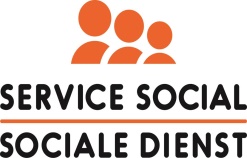 Invullen in hoofdletters: Naam en voornaam personeelslid:      E-mail:       Telefoonnummer Privé:	     				Telefoonnummer werk:      Werkgever: gelieve je werkgever uit de lijst/dropdown te kiezen: Statuut: 	 contractueel onbepaalde duur/ statutair 		 contractueel bepaalde duur (vermeld duur):      	 gepensioneerd	Bankrekeningnummer: BE         Hebt u genoten van een tussenkomst via de MAF (maximumfactuur)	  ja		 neeHospitalisatieverzekering: 						  ja		 neeGezinstoestandDe volgende personen maken deel uit van het gezin van de betrokkene en wonen onder hetzelfde dak.Ik bevestig op eer dat bovenstaande verklaring juist, volledig is en dat ik geen begunstigde ben van een andere sociale dienst waar ik dezelfde voordelen geniet.Ik geef de toelating aan de Sociale dienst om alle bewijsstukken op te vragen die hij nodig acht. Ik accepteer de privacyverklaringDenk aan het milieu: gelieve uw dossier via e-mail (secr.soc@belspo.be) te bezorgen.Gedaan te        op       Handtekening van de begunstigde ........................................................................Sla je documenten op als PDF en onderteken ze elektronisch.Medische kosten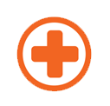 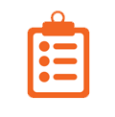 Naam en voornaamRelatie tot deaanvragerBeroepHandicap > 65%Financiële toestand van de aanvragerFinanciële toestand van de aanvragerFinanciële toestand van de aanvragerMaandelijks netto-inkomenMaandelijks netto-inkomenBedragIAanvrager a) Bedrag loon/lonen €      IAanvrager b) Zelfstandig bijberoep:      €      IAanvrager c) Uitkeringen hoger dan 50 EUR (vakantiegeld eneindejaarspremie niet inbegrepen)€      IIPartnera) Bedrag loon/lonen€      IIPartnerb) Zelfstandig bijberoep:      €      IIPartnerc) Uitkeringen hoger dan 50 EUR (vakantiegeld eneindejaarspremie niet inbegrepen)€      IIIVerhuringen (enkel 2/3 van de verhuringen komt in aanmerking,1/3 zijn lasten)€      Maandelijkse gezinslastenMaandelijkse gezinslastenBedragIHuishuur of hypothecaire lening€      